
PODER JUDICIÁRIO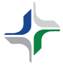 JUSTIÇA FEDERAL DE 1º GRAUSUBSEÇÃO JUDICIÁRIA DE SANTARÉMJUIZADO ESPECIAL FEDERAL CÍVELTERMO DE ADESÃO VOLUNTÁRIA AO SERVIÇO DE ATERMAÇÃO ONLINEDO JUIZADO ESPECIAL FEDERAL CÍVEL DE SANTARÉM/PA(ANEXO DA PORTARIA 10467211 SJPA-STM-PA de 29/06/2020)ICAÇÃOIDENTIFICAÇÃOAUTOR (A): _________________________________________________________________________________________________________________________________________________________________________NÚMERO WHATSAPP COM (DDD)  :   (_______)_______________________________________________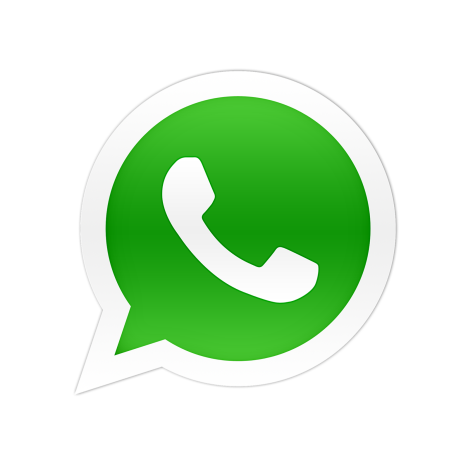 AUTOR (A): _________________________________________________________________________________________________________________________________________________________________________NÚMERO WHATSAPP COM (DDD)  :   (_______)_______________________________________________DECLARAÇÃOO requerente em epígrafe adere ao Serviço de Atermação Online do Juizado Especial Federal Cível de Santarém - Justiça Federal do Pará, conforme Portaria 10467211 SJPA-STM-PA, de 29 de junho de 2020, ficando ciente que:a) encaminhará a documentação pertinente integralmente e devidamente digitalizada no formato .pdf, na ordem pré-estabelecida, estando ciente de que a simples remessa, por meio eletrônico, da documentação digitalizada não implicará automaticamente o ajuizamento da ação judicial;b) tomou ciência de que a sua documentação original deverá ser apresentada em momento oportuno, a ser determinado pelo juízo da Vara para o qual será distribuído o processo, e que declara a autenticidade e idoneidade dos documentos digitalizados, sendo de sua inteira responsabilidade as informações prestadas, estando ciente de que a falsidade e/ou fraudes nas informações acima implicarão nas penalidades cabíveis, nos termos do Código Penal Brasileiro vigente;c) está de acordo com a renúncia a valores de causa que excedam o limite de competência dos Juizados Especiais Federais (60 salários-mínimos - art. 3.º da Lei n. 10.259/2001);d) autoriza a fotografia de seu rosto durante o atendimento online (print da tela da reunião virtual) para fins de comprovação de  minha identidade;e) possui celular smartphone ou outro equipamento eletrônico adequado (computador, tablet, notebook, smartTV, etc.), com acesso à internet capaz de realizar videochamadas (ligação entre duas pessoas com imagem e som simultaneamente, que permite ao utilizador ver e ser visto pelo interlocutor enquanto fala);f) estará disponível para o atendimento online na data e hora a serem acordados com o atermador, sob pena de impossibilidade de novo atendimento pelo prazo de 30 (trinta) dias.Fica ciente, ainda:1. O Juizado Especial Federal, em hipótese alguma, solicita dados pessoais, bancários ou qualquer outro para que seja informado via mensagem de celular, limitando-se o procedimento descrito Portaria 10467211  SJPA-STM-PA para a realização de atos de Atermação Virtual.2. A utilização do WhatsApp dar-se-á exclusivamente para realização de intimações.3. Não serão respondidos pedidos de esclarecimento. As dúvidas serão esclarecidas na unidade judicial responsável pela informação processual.4. Se houver mudança do número do telefone, o novo número deverá ser informado imediatamente, com assinatura de novo termo de adesão para atualização de dados.5. Caso as intimações sejam enviadas para o número de telefone desatualizado poderá ocasionar o atraso no processamento do feito.AUTENTICAÇÃOAUTENTICAÇÃOAUTENTICAÇÃOLi os termos de adesão e confirmei o número de WhatsApp.	Li os termos de adesão e confirmei o número de WhatsApp.	Li os termos de adesão e confirmei o número de WhatsApp.	________________________________(PA)cidade (PA)_____/____/________data_________________________________________________________(AUTOR/REPRESENTANTE)